Protecting Elders from COVID-19While most COVID-19 infections cause only mild illness, our Elders, especially those with pre-existing conditions like diabetes, heart disease, and lung disease, may be at higher risk from the new virus. 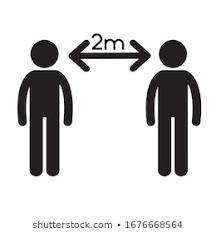 Social DistancingAvoid in person visits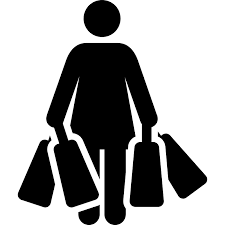 Grocery ShoppingShop for your ElderArrange “no-touch” delivery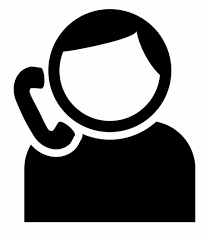 Virtual ConnectionCall oftenTry video callingGet the grandchildren to make videos for grandparents